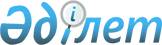 Түркістан облысының ауыл шаруашылығы алқаптарында карантиндік режим енгізе отырып, карантиндік аймақ белгілеу туралыТүркістан облысы әкiмдiгiнiң 2024 жылғы 18 наурыздағы № 58 қаулысы
      "Өсімдіктер карантині туралы" Қазақстан Республикасының Заңының 9-1-бабының 3) тармақшасына сәйкес, Түркістан облысының әкімдігі ҚАУЛЫ ЕТЕДІ:
      1. Түркістан облысының ауыл шаруашылығы алқаптарында карантиндік режим енгізе отырып, карантиндік аймақ осы қаулының қосымшасына сәйкес белгіленсін.
      2. "Түркістан облысының ауыл шаруашылығы басқармасы" мемлекеттік мекемесі Қазақстан Республикасының заңнамасында белгіленген тәртіппен:
      1) осы қаулыға қол қойылған күннен бастап күнтізбелік бес жұмыс күн ішінде оның орыс және қазақ тілдеріндегі электрондық түрдегі көшірмесін Қазақстан Республикасынының Әділет министрлігінің "Қазақстан Республикасының Заңнама және құқықтық ақпарат институты" шаруашылық жүргізу құқығындағы республикалық мемлекеттік кәсіпорынның Түркістан облысы бойынша филиалына ресми жариялау және Қазақстан Республикалық нормативтік құқықтық актілерінің эталондық бақылау банкіне енгізу үшін жіберілуін;
      2) осы қаулының ресми жарияланғанынан кейін оның Түркістан облысы әкімдігінің интернет-ресурсында орналастырылуын қамтамасыз етсін.
      3. Осы қаулының орындалуын бақылау жетекшілік ететін Түркістан облысы әкiмiнiң орынбасарына жүктелсiн.
      4. Осы қаулы оның алғашқы ресми жарияланған күнінен кейін күнтізбелік он күн өткен соң қолданысқа енгізіледі. Түркістан облысының ауыл шаруашылығы алқаптарында карантиндік режим енгізілетін аймақ
					© 2012. Қазақстан Республикасы Әділет министрлігінің «Қазақстан Республикасының Заңнама және құқықтық ақпарат институты» ШЖҚ РМК
				
      Облыс әкімі

Д. Сатыбалды
Түркістан облысы әкімдігінің
2024 жылғы 18 наурыздағы
№ 58 қаулысына қосымша
№
Аудан, қала атауы
карантинді обьектілер атауы
карантинді обьектілер атауы
карантинді обьектілер атауы
карантинді обьектілер атауы
карантинді обьектілер атауы
карантинді обьектілер атауы
карантинді обьектілер атауы
№
Аудан, қала атауы
зиянкестер
зиянкестер
аурулар
аурулар
аурулар
арамшөптер
арамшөптер
№
Аудан, қала атауы
оңтүстік америкалық қызанақ күйесі, гектар
қауын шыбыны, гектар
жеміс ағаштарының бактериялық күйігі,
гектар
қызанақ жемісінің қоңыр қатпарлы вирусы, гектар
қызанақтың дақты солу вирусы, гектар
жатаған у кекіре, гектар
арамсояу, гектар
1
Арыс
1679
669
140
2
Кентау
177
0,31
0,44
3
Бәйдібек
178,96
6
4
Қазығұрт
359,72
129,07
5
Жетісай
665,32
8,7
6
Мақтаарал
1532,44
2 
3
10,45
7
Ордабасы
6
503
42,2
8
Отырар
679
3
10,03
9
Сайрам
14,03
10
Сарыағаш
10,22
3
233,7
61,661
11
Сауран
1,63
42
125 
5,9
12
Созақ
194,5
13
Келес
3,5
36
53
95,473
14
Төлеби
1
123,75
153,205
15
Түлкібас
116
11,5
16
Шардара
396
1920
342,36
Жиыны:
21,35
5206,76
1
5
3
4479,94
1031,019